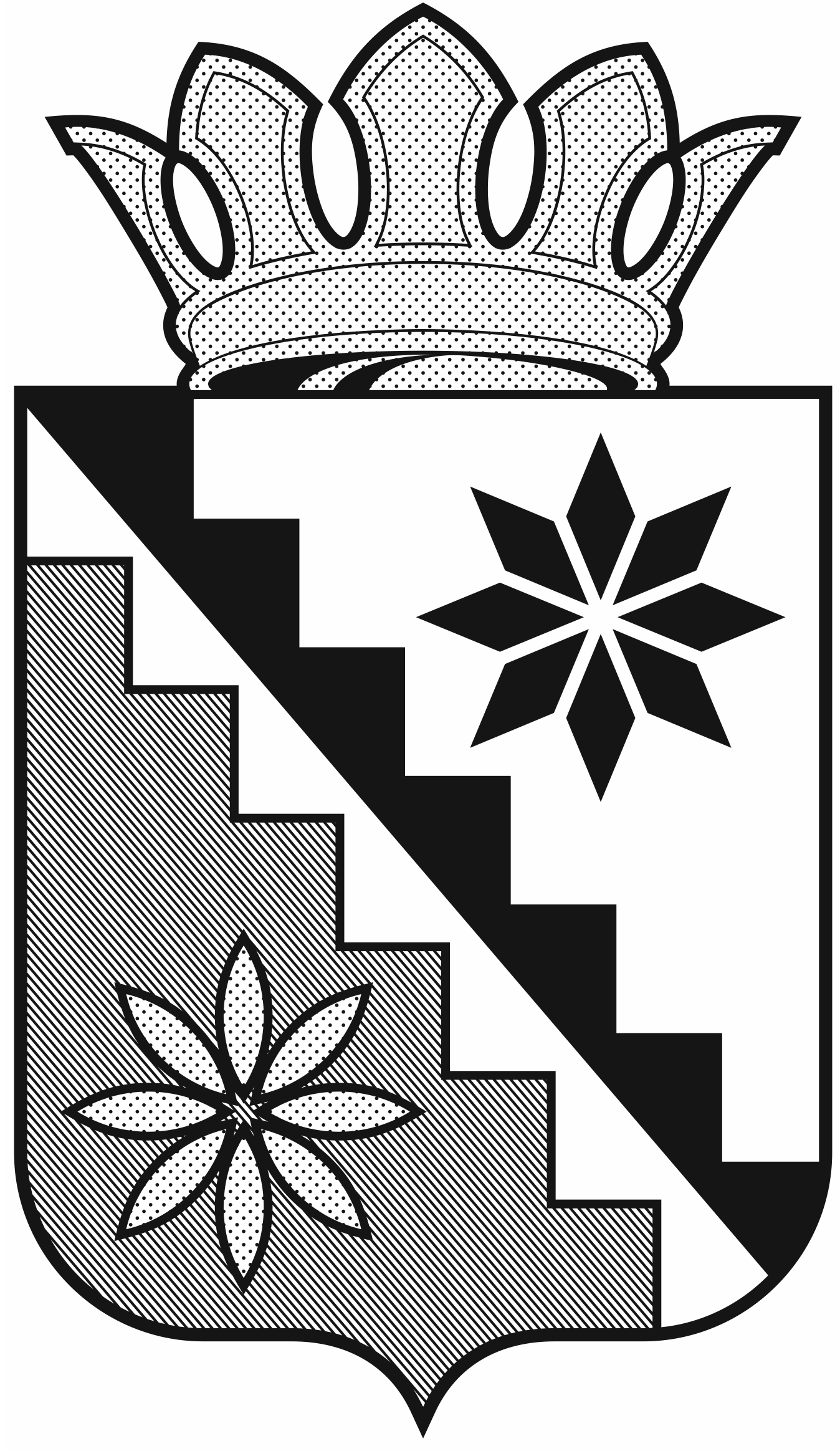 Российская ФедерацияКемеровская область – КузбассБеловский муниципальный округадминистрация Беловского муниципального округаПОСТАНОВЛЕНИЕот 16 февраля 2022 г.								            № 172г. БеловоО Совете по инвестиционной и инновационной деятельности на территории Беловского муниципального округаВ соответствии с Федеральным законом от 06.10.2013 № 131-ФЗ «Об общих принципах организации местного самоуправления в Российской Федерации», Федеральным законом от 25.02.1999 № 39-ФЗ «Об инвестиционной деятельности в Российской Федерации, осуществляемой в форме капитальных вложений», Законом Кемеровской области от 26.11.2008 № 102-ОЗ «О государственной поддержке инвестиционной, инновационной и производственной деятельности в Кемеровской области», постановлением Губернатора Кемеровской области от 21.03.2008 № 3-пг «О совете по инвестиционной и инновационной деятельности при Губернаторе Кемеровской области – Кузбасса», в целях развития инвестиционной и инновационной деятельности на территории Беловского муниципального округа:1. Создать Совет по инвестиционной и инновационной деятельности на территории Беловского муниципального округа и утвердить состав согласно приложению 1 к настоящему постановлению.2. Утвердить Положение о Совете по инвестиционной и инновационной деятельности на территории Беловского муниципального округа согласно приложению 2 к настоящему постановлению.3. Признать утратившими силу:3.1. постановление администрации Беловского муниципального района от 01.06.2018 № 258 «О совете по инвестиционной и инновационной деятельности на территории Беловского муниципального района»;3.2. постановление администрации Беловского муниципального района от 05.08.2020 № 298 «О внесении изменений в постановление администрации Беловского муниципального района от 01.06.2018 № 258 «О Совете по инвестиционной и инновационной деятельности на территории Беловского муниципального района».4. Обеспечить опубликование настоящего постановления в газете «Сельские зори» и размещение на официальном сайте администрации Беловского муниципального округа в информационно-телекоммуникационной сети «Интернет».5. Контроль за исполнением настоящего постановления возложить на заместителя главы округа по экономике А.С. Рубцову.6. Постановление вступает в силу после официального опубликования.Глава Беловского    муниципального округа                                                         В.А. Астафьев Приложение 1к постановлению администрацииБеловского муниципального округаот 16 февраля 2022 г. № 172СоставСовета по инвестиционной и инновационной деятельности на территории Беловского муниципального округаПриложение 2к постановлению администрацииБеловского муниципального округаот 16 февраля 2022 г. № 172Положениео Совете по инвестиционной и инновационной деятельности на территории Беловского муниципального округа1. Общие положения1.1. Совет по инвестиционной и инновационной деятельности на территории Беловского муниципального округа (далее – Совет) является совещательным органом по вопросам развития и поддержки инвестиционной и инновационной деятельности на территории Беловского муниципального округа, в том числе осуществляемой на принципах муниципально-частного партнерства.В этих целях Совет взаимодействует с органами государственного управления, органами местного самоуправления, субъектами инвестиционной деятельности, научными и исследовательскими учреждениями, кредитно-финансовыми организациями, иными участниками инвестиционного и инновационного процессов на территории Беловского муниципального округа. 1.2. В своей деятельности Совет руководствуется нормативными правовыми актами Российской Федерации, Кемеровской области – Кузбасса, органов местного самоуправления Беловского муниципального округа, а также настоящим Положением.2. Основные задачи и функции СоветаК основным задачам и функциям Совета относятся:2.1. Определение приоритетных направлений развития Беловского муниципального округа и формирование стратегических целей реализации инвестиционной политики.2.2. Принятие решений о целесообразности реализации представленных на рассмотрение инвестиционных проектов.2.3. Рассмотрение результатов реализации инвестиционных проектов, включая несостоявшиеся и неуспешные, анализ причин неудач в реализации.2.4. Рассмотрение материалов о деятельности субъектов инвестиционной деятельности, реализующих инвестиционные проекты на территории Беловского муниципального округа, с последующим вынесением решения о целесообразности продолжения реализации проектов.2.5. Рассмотрение и выработка рекомендаций по проекту стратегии социально-экономического развития Беловского муниципального округа, анализ выполнения и результатов реализации, а также подготовка и рассмотрение предложений по ее корректировке, в части инвестиционной деятельности.2.6. Рассмотрение предложений о совершенствовании нормативной правовой базы инвестиционной и инновационной деятельности, в том числе муниципальной поддержки субъектов инвестиционной и инновационной деятельности Беловского муниципального округа.2.7. Рассмотрение и согласование презентационных материалов, содержащих информацию по инвестиционной деятельности на территории Беловского муниципального округа, для предоставления вышеуказанной информации отечественным и зарубежным инвесторам.2.8. Определение приоритетных для округа проектов муниципально-частного партнерства.2.9. Рассмотрение вопроса о соответствии (несоответствии) масштабного инвестиционного проекта критериям, установленным Законом Кемеровской области от 08.07.2016 № 52- ОЗ «Об установлении критериев, которым должны соответствовать масштабные инвестиционные проекты, размещаемые на земельных участках, находящихся в государственной или муниципальной собственности, для предоставления юридическим лицам в аренду без проведения торгов», и обоснованности (необоснованности) достижения показателей, предусмотренных бизнес-планом масштабного инвестиционного проекта.2.10. Рассмотрение проектов нормативных правовых актов, их отдельных положений, сводных отчетов о результатах проведения оценки регулирующего воздействия проектов нормативных правовых актов на предмет наличия в них положений, вводящих избыточные обязанности, запреты, ограничения для субъектов предпринимательской и инвестиционной деятельности или способствующих их введению, положений, способствующих возникновению необоснованных расходов субъектов предпринимательской и инвестиционной деятельности и бюджета Беловского муниципального округа, нормативных правовых актов и их отдельных положений на предмет наличия в них положений, необоснованно затрудняющих осуществление предпринимательской и инвестиционной деятельности, а также целесообразности учета замечаний и предложений, высказанных участниками публичных консультаций.3. Права СоветаВ рамках предоставленных полномочий Совет имеет право:3.1. Запрашивать в установленном порядке от организаций, независимо от их организационно-правовых форм и ведомственной принадлежности, информацию, необходимую для рассмотрения инвестиционных и инновационных проектов на заседаниях Совета.3.2. Направлять рекомендации органам местного самоуправления и иным органам по вопросам выполнения требований законодательства Российской Федерации, Кемеровской области-Кузбасса, нормативных правовых актов администрации Беловского муниципального округа в сфере регулирования инвестиционной, инновационной, производственной деятельности.3.3. Приглашать на заседания Совета представителей территориальных управлений администрации Беловского муниципального округа, на территории которого предполагается размещение объекта инвестирования, организаций, потенциальных инвесторов.3.4. Привлекать в установленном порядке для осуществления информационно-аналитических и экспертных работ научные и иные организации, а также ученых и специалистов, в том числе на общественной и на договорной основе.4. Состав совета4.1. В состав Совета входят:председатель Совета - первый заместитель главы округа;заместитель председателя Совета - заместитель главы округа по экономике;ответственный секретарь Совета - главный специалист отдела экономического анализа и прогнозирования развития территории администрации Беловского муниципального округа;члены Совета.4.2. Положение о Совете и его состав утверждается постановлением администрации Беловского муниципального округа.5. Организация работы Совета5.1. Совет осуществляет свою деятельность в соответствии с задачами и функциями, изложенными в разделе 2 настоящего Положения.5.2. Деятельностью Совета руководит председатель Совета, который определяет круг вопросов, подлежащих рассмотрению на заседаниях Совета, ведет его заседания, подписывает протоколы и заключения от имени Совета. В случае отсутствия председателя Совета по его поручению заседание ведет заместитель председателя Совета.5.3. Председатель Совета:5.3.1.  Обеспечивает и контролирует выполнение решений Совета.5.3.2. Создает комиссии, рабочие группы и приглашает на заседания Совета специалистов, представителей научных и иных организаций в целях более глубокой проработки вопросов, вносимых на рассмотрение в Совет.5.3.3. Назначает руководителей рабочих групп и комиссий. Координирует работу привлеченных специалистов и членов Совета в рабочих группах и комиссиях.5.3.4. Утверждает повестку заседаний и порядок их проведения.5.4. Заседания Совета проводятся по мере необходимости, но не реже одного раза в 2 месяца.5.5. Заседание  Совета является правомочным, если в его работе участвует не менее 1/2 членов Совета. Члены Совета могут участвовать в заседании очно (присутствуя на заседании) либо заочно, представив свое мнение по повестке дня в письменной форме к моменту начала заседания Совета, которое учитывается при определении кворума и подведения итогов голосования.Каждый член Совета обладает одним голосом. Члены совета не имеют права передавать свои голоса иному лицу, в том числе другому члену Совета.В случае отсутствия кворума на заседании Совета председательствующий на заседании Совета принимает решение о проведении заочного голосования или о переносе даты заседания Совета.Решения Совета принимаются большинством голосов участвующих в работе членов Совета и оформляются протоколом с решениями по каждому вопросу повестки дня, поручениями председателя Совета. В случае несогласия с принятым решением член Совета вправе изложить в письменном виде особое мнение, которое подлежит приобщению к протоколу заседания.В случае равенства голосов решающим является голос председательствующего на заседании Совета.Протоколы заседаний Совета размещаются на официальном сайте администрации Беловского муниципального округа в информационно-телекоммуникационной сети «Интернет».5.6. На заседание Совета приглашаются по согласованию:руководители отраслевых (функциональных) органов и территориальных управлений, отделов администрации Беловского муниципального округа, по направлениям деятельности которых реализуются рассматриваемые инвестиционные и (или) инновационные проекты;инвесторы, представляющие инвестиционные проекты;представители территориальных органов федеральных органов государственной власти, экспертных, банковских, страховых организаций.На заседание Совета могут быть приглашены представители средств массовой информации.5.7. Члены Совета имеют право участвовать в заседаниях Совета, возглавлять созданные председателем Совета рабочие группы и комиссии и принимать в них участие.5.8. Совет самостоятельно разрабатывает и утверждает регламент своей работы.5.9. Решения Совета носят рекомендательный характер.Итоги исполнения принятых решений рассматриваются на последующих заседаниях Совета.5.10. Организационное обеспечение деятельности Совета осуществляет отдел экономического анализа и прогнозирования развития территории администрации Беловского муниципального округа, техническое обеспечение деятельности Совета осуществляет отдел информатизации и компьютерного обеспечения администрации Беловского муниципального округа.5.11. Заседания Совета могут проводиться с использованием систем видео-конференц-связи, информационно-телекоммуникационных технологий или иных программных, технических средств, обеспечивающих возможность производить обмен информацией между лицами, участвующими в заседании, посредством передачи аудио- и видеосигналов в режиме реального времени.ЗабугаРодион Вячеславовичпервый заместитель главы округа – председатель СоветаРубцова Анастасия Сергеевназаместитель главы округа по экономике-заместитель председателя СоветаТимофееваОльга Владимировнаглавный специалист отдела экономического анализа и прогнозирования развития территории администрации Беловского муниципального округа – ответственный секретарь СоветаКурбатовАртем Викторовичзаместитель главы округа по ЖКХ, строительству, транспорту и дорожной деятельностиБуймовЕвгений Юрьевичзаместитель главы округа, председатель «КУМИ администрации Беловского муниципального округа»НикитинаЛюдмила Васильевназаместитель главы округа по сельскому хозяйству и природопользованиюМитинОлег Викторовичначальник управления жизнеобеспечения населенных пунктов администрации Беловского муниципального округаБелкинаТатьяна Владимировнаначальник отдела потребительского рынка и услуг администрации Беловского муниципального округаЧештановаЕлена Егоровнаначальник отдела содействия предпринимательству администрации Беловского муниципального округаКривошееваЛюбовь Ивановназаместитель начальника отдела архитектуры и градостроительства администрации Беловского муниципального округаЛогиноваЕлена Юрьевнаначальник отдела экономического анализа и прогнозирования развития территории администрации Беловского муниципального округаПирожковАлександр Михайловичобщественный представитель уполномоченного по защите прав предпринимателей в Кемеровской области-Кузбассе и на территории муниципального образования Беловский муниципальный округ Кемеровской области-Кузбасса (по согласованию)ТитовВладимир Алексеевичдепутат Совета народных депутатов Беловского муниципального округа, член постоянной комиссии по аграрной политике, землепользованию и экологии в Совете народных депутатов Беловского муниципального округа (по согласованию)Начальники территориальных управлений администрации Беловского муниципального округа Начальники территориальных управлений администрации Беловского муниципального округа 